Анотація навчального курсуМета курсу (набуті компетентності)Внаслідок вивчення даного навчального курсу здобувач вищої освіти набуде наступних компетентностей:Інтегральна компетентність -  Здатність розв’язувати складні спеціалізовані задачі та практичні проблеми, які характеризуються комплексністю і невизначеністю умов, у сфері менеджменту або у процесів навчання, що передбачає застосування теорій та методів соціальних та поведінкових наук. ЗК10. Здатність до проведення досліджень на відповідному рівні.ЗК11. Здатність до адаптації та дії в новій ситуації.СК02. Здатність аналізувати результати діяльності організації, зіставляти їх з факторами впливу зовнішнього та внутрішнього середовища.СК03. Здатність визначати перспективи розвитку організації.ПРН03. Демонструвати знання теорій, методів і функцій менеджменту, сучасних концепцій лідерства.ПРН04. Демонструвати навички виявлення проблем та обґрунтування управлінських рішень.ПРН05. Описувати зміст функціональних сфер діяльності організації.ПРН06. Виявляти навички пошуку, збирання та аналізу інформації, розрахунку показників для обґрунтування управлінських рішень.ПРН07. Виявляти навички організаційного проєктування.ПРН08. Застосовувати методи менеджменту для забезпечення ефективності діяльності організації. ПРН10. Мати навички обґрунтування дієвих інструментів мотивування персоналу організації.ПРН16. Демонструвати навички самостійної роботи, гнучкого мислення, відкритості до нових знань, бути критичним і самокритичних.ПРН17. Виконувати дослідження індивідуально та/або в групі під керівництвом лідера.Структура курсуСписок рекомендованої літератури Вашків О. Економіка галузевих ринків: опорн. консп. лекцій. Тернопіль: ТНЕУ, 2017. 184 с.Горбаченко С.А., Карпов В.А., Шевченко-Перепьолкіна Р.І. Аналіз та прогнозування ринкової кон’юнктури: навчальний посібник . К.: Видавничий дім «Кондор», 2019. 320 с.Ігнатюк А. І. Економіка галузевих ринків: навчальний посібник Київ : ВПЦ "Київський університет", 2015. 448 с. Куц Л. Л. Економіка галузевих ринків: ЕНМКД. Тернопіль: ТНЕУ, 2018. URL: http://library.tneu.edu.ua/index.php/uk/nmkd/3642-ekonomika- haluzevykh-rynkiv/ Михальчишин Н.Л. Теорія галузевих ринків: навч. посібник Львів: Вид-во « Компанія « Манускрипт»», 2022. 232 с. .Теоретичні та прикладні аспекти сталого розвитку : функціональний, галузевий і регіональний вектори : монографія / під заг. ред. С. М. Шкарлета. Київ: Кондор, 2017. 315 с.Управління у сфері економічної конкуренції: Навчальний посібник у 2 томах. Том 1 / За ред. А.Г. Герасименко. К. : Київ. нац. торг.-екон. ун-т, 2015. 480 с. Допоміжна Горошкова Л. А. Методологічні підходи до визначення тенденцій домінуючого конкурентного позиціонування на галузевих ринках. Теоретичні і практичні аспекти економіки та інтелектуальної власності : збірник наукових праць : у 2-х вип. Маріуполь, 2016. Вип. 1, Т. 1. С. 8–17.Економічна теорія: підручник / В.Д. Лагутін, Ю.М. Уманців, Т.А. Щербакова та ін.; за заг. ред. В.Д. Лагутіна. - Київ: Київ. нац. торг.- екон. ун-т, 2018. - 608 с.Лагутін В., Герасименко А. Галузеві ринки в економічній системі XXI століття. Вісник Київського національного торговельно-економічного університету. 2019. No 3. С. 5-15.Інформаційні ресурсиhttp://www.nbuv.gov.ua/ – Національна бібліотека України ім.В.І.ВернадськогоСайт №2 системи дистанційного навчання СНУ ім. В. Даля – http://moodle2.snu.edu.ua/Антимонопольний комітет України. URL : http://www.amc.gov.ua/Верховна Рада України. URL : http://www.rada.gov.ua/Federal Trade Commission. URL : www.ftc.govInternational Journal of Industrial Organization. URL :https://www.journals. elsevier.com/international-journal-of-industrial-organization/NBER Papers on Industrial Organization/ URL : http://www.nber.org/papersbyprog/IO.htmlReview of Industrial Organization. URL : https://link.springer.com/journal/11151The United States Department of Justice. URL : https://www.justice.govПро захист економічної конкуренції : Закон України від 11.01.2001 №2211-ІІІ (зі змін. та допов.). Верховна Рада України. URL :http://zakon.rada.gov.uaПро інвестиційну діяльність : Закон України від 18.09.1991 № 1560-XII (зі змін. та допов.). Верховна Рада України. URL :http://zakon.rada.gov.uaПро інноваційну діяльність : Закон України від 04.07.2002 № 40-IV(зі змін. та допов.). Верховна Рада України. URL :http://zakon.rada.gov.ua11. Про наукову і науково-технічну діяльність : Закон України від 01.12.1998 № 284-XIV (зі змін. та допов.). Верховна Рада України. URL: http://zakon.rada.gov.uaМетодичне забезпеченняМетодичні вказівки до проведення практичних занять з дисципліни «Теорія галузевих ринків» (для студентів спеціальності 073 «Менеджмент» освітнього рівня «бакалавр») (Електронне видання)/ Укл. Є.А. Івченко, Ю.А. Івченко. Сєвєродонецьк: вид-во Східноукраїнського національного університету ім. В. Даля, 2022.  31 с.Методичні вказівки до самостійної роботи з дисципліни «Теорія галузевих ринків» (для здобувачів вищої освіти спеціальності 073 «Менеджмент» освітнього рівня «бакалавр») (Електронне видання)/ Укл. Є.А. Івченко, Ю.А. Івченко. - Сєвєродонецьк: вид-во СНУ ім. В. Даля, 2022. – 30 с.     Оцінювання курсуЗа повністю виконані завдання студент може отримати визначену кількість балів:Шкала оцінювання студентівПолітика курсуСилабус курсу: Силабус курсу: 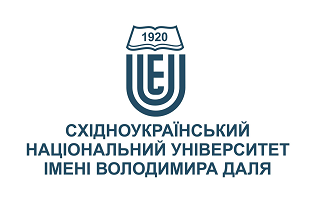 ТЕОРІЯ ГАЛУЗЕВИХ РИНКІВТЕОРІЯ ГАЛУЗЕВИХ РИНКІВСтупінь вищої освіти:бакалаврбакалаврСпеціальність: 075 «Маркетинг»075 «Маркетинг»Рік підготовки:33Семестр викладання:осіннійосіннійКількість кредитів ЄКТС:55Мова(-и) викладання:українськаукраїнськаВид семестрового контролюекзаменекзаменАвтор курсу та лектор:Автор курсу та лектор:Автор курсу та лектор:Автор курсу та лектор:Автор курсу та лектор:д.е.н., проф., Івченко Євген Анатолійовичд.е.н., проф., Івченко Євген Анатолійовичд.е.н., проф., Івченко Євген Анатолійовичд.е.н., проф., Івченко Євген Анатолійовичд.е.н., проф., Івченко Євген Анатолійовичд.е.н., проф., Івченко Євген Анатолійовичд.е.н., проф., Івченко Євген Анатолійовичд.е.н., проф., Івченко Євген Анатолійовичвчений ступінь, вчене звання, прізвище, ім’я та по-батьковівчений ступінь, вчене звання, прізвище, ім’я та по-батьковівчений ступінь, вчене звання, прізвище, ім’я та по-батьковівчений ступінь, вчене звання, прізвище, ім’я та по-батьковівчений ступінь, вчене звання, прізвище, ім’я та по-батьковівчений ступінь, вчене звання, прізвище, ім’я та по-батьковівчений ступінь, вчене звання, прізвище, ім’я та по-батьковівчений ступінь, вчене звання, прізвище, ім’я та по-батьковіпрофесор кафедри публічного управління, менеджменту та маркетингу професор кафедри публічного управління, менеджменту та маркетингу професор кафедри публічного управління, менеджменту та маркетингу професор кафедри публічного управління, менеджменту та маркетингу професор кафедри публічного управління, менеджменту та маркетингу професор кафедри публічного управління, менеджменту та маркетингу професор кафедри публічного управління, менеджменту та маркетингу професор кафедри публічного управління, менеджменту та маркетингу посадапосадапосадапосадапосадапосадапосадапосадаivchenko@snu.edu.ua+38-050-920-33-73Viber за номером телефону Viber за номером телефону За розкладом електронна адресателефонмесенджермесенджерконсультаціїЦілі вивчення курсу:Головна мета – є формування у здобувачів вищої освіти економічного світогляду та економічного мислення на основі поглибленого вивчення базових концепцій, основних шкіл і методів дослідження галузевих ринків, їх структури; набуття навичок аналізу закономірностей та особливостей функціонування галузевих ринків, їх результативності та сталого розвитку, особливостей галузевої політики держави та поведінки фірм на ринках.Метою лекційних занять за дисципліною є розкриття загальних та специфічних особливостей даної дисципліни, її структури, окремих методів наукового пізнання; конкретизація зв’язку фундаментальних об’єктів з конкретною навчальною дисципліною, демонстрація системних відносин, надання цілісної уяви про предмет; деталізація і поелементне вивчення й засвоєння відповідних дисципліні понять, теорій; формування у студентів системи знань на основі усвідомлення загальних закономірностей, загальних принципів, поступового переходу від окремих до більш широких узагальнень;  диференціювання знань, що дозволяє із великої кількості одержаних знань виділяти тільки ті, на які падає основне змістовне і логічне навантаження та які є опорою для встановлення зв’язків між основними поняттями теми, курсу, предмету. Метою самостійної роботи за дисципліною є засвоєння студентом навчального матеріалу в час, вільний від обов'язкових навчальних занять, без участі викладача; переорієнтація із лекційно-інформативної на індивідуально-диференційовану, особистісно-орієнтовану форму та на організацію самоосвіти студента; поглиблення, узагальнення та закріплення знань, які студенти отримують у процесі навчання, а також застосування цих знань на практиці.Результати навчання:Знання: методологія дослідження галузевих структур; класифікація та ознаки галузевих ринків; аналіз конкурентного середовища на товарних ринках; економічна ефективність та державне регулювання галузевих ринків; фактори, що визначають структуру ринків; процес злиття та поглинань на ринках; бар'єри входження фірм на ринки.Вміння: проводити галузевий аналіз і аналіз ринкових структур; визначати вплив економічних агентів на ринкову ситуацію; досліджувати і прогнозувати наслідки прийнятих рішень суб'єктами ринку; оцінювати ефективність заходів державної політики щодо регулювання ринків і галузей; розробляти рекомендації в сфері регулювання ринків; характеризувати статику і динаміку структури галузевих ринків; аналізувати, систематизувати і узагальнювати статистичну інформацію; використовувати основні формули, рівняння і моделі для проведення розрахунків і рішення задач; застосовувати отримані знання в різних видах своєї професійної діяльності.Передумови до початку вивчення:Базові знання у сфері маркетингу, менеджменту, економічної теорії, знання щодо загальних економічних процесів на макро- і мікрорівнях; навички у сфері наукових досліджень. №ТемаГодини (Л/ПЗ)Стислий змістІнструменти і завдання1Методологія дослідження галузевих структурденна2/0/1заочна 1/0/0,5 Формування теоретико-методологічних засад дослідження галузевих ринків.  Еволюція методологічних підходів до аналізу економіки галузевих ринкових відносин. Предмет дослідження та завдання аналізу галузевих ринків.Презентації в PowerPoint.Ділові ігри.Практичні вправи.Аналіз ситуацій.Тести.Індивідуальні завдання.2Класифікація та ознаки галузевих ринківденна2/0/1Класифікація галузевих ринків. Типи та головні ознаки структури галузевих ринків. Кон'юнктура ринків  як об'єкт економічного аналізу.Презентації в PowerPoint.Ділові ігри.Практичні вправи.Аналіз ситуацій.Тести.Індивідуальні завдання.3Аналіз конкурентного середовища на товарних ринкахденна2/0/1Визначення товарних меж ринку. Показники концентрації господарюючих суб'єктів на ринку. Монопольна влада та її оцінка. Презентації в PowerPoint.Ділові ігри.Практичні вправи.Аналіз ситуацій.Тести.Індивідуальні завдання.4Економічна ефективність та державне регулювання галузевих ринківденна2/0/1заочна 1/0/0,5 Ефективність галузевих ринків. Наслідки монополізації та їх оцінка. Теорії регулювання. Галузева політика та її типи. Антимонопольне регулювання. Презентації в PowerPoint.Ділові ігри.Практичні вправи.Аналіз ситуацій.Тести.Індивідуальні завдання.5Фактори, що визначають структуру ринківденна2/0/1заочна 1/0/0,5 Класична та неокласична теорія фірми. Інституціональна теорія фірми. Стратегічні концепції фірми. Стохастичні фактори впливу на структуру ринку. Вплив держави на структуру ринку. Презентації в PowerPoint.Ділові ігри.Практичні вправи.Аналіз ситуацій.Тести.Індивідуальні завдання.6Процес злиття та поглинань на ринках денна2/0/1Загальні характеристика процесів злиття та поглинання. Мотиви та наслідки злиття . Державний контроль за процесами злиття та поглинання.Презентації в PowerPoint.Ділові ігри.Практичні вправи.Аналіз ситуацій.Тести.Індивідуальні завдання.7Бар'єри входження на ринокденна2/0/1Природа, визначення та класифікація бар'єрів. Нестратегічні бар'єри. Стратегічні бар'єри. Показники оцінки бар'єрів.Презентації в PowerPoint.Ділові ігри.Практичні вправи.Аналіз ситуацій.Тести.Індивідуальні завдання.8Стратегічна конкуренція фірмденна2/0/1Стратегії конкурентної поведінки фірм. Цінові стратегії протидії входженню. Нецінові стратегії протидії входженню. Хижацька поведінка фірм на ринку. Презентації в PowerPoint.Ділові ігри.Практичні вправи.Аналіз ситуацій.Тести.Індивідуальні завдання.9Цінова дискримінаціяденна2/0/1Сутність та види цінової дискримінації. Практика використання цінової дискримінації. Наслідки застосування цінової дискримінації на добробут та її регулювання.Презентації в PowerPoint.Ділові ігри.Практичні вправи.Аналіз ситуацій.Тести.Індивідуальні завдання.10Диференціація продукціїденна2/0/1Сутність, типи та моделі продуктової диференціації, її вплив на структуру ринку. Моделі диференціації у просторі. Вертикальна диференціація. Роль реклами в диференціації продукту та конкуренції на ринку.Презентації в PowerPoint.Ділові ігри.Практичні вправи.Аналіз ситуацій.Тести.Індивідуальні завдання.11Стратегічна взаємодія фірм на ринкуденна2/0/1заочна 1/0/0,5 Моделі взаємної гри. Моделі послідовної гри. Теорія змови. Презентації в PowerPoint.Ділові ігри.Практичні вправи.Аналіз ситуацій.Тести.Індивідуальні завдання.12Ринки природної монополіїденна2/0/1Сутність та головні ознаки ринків природної монополії. Регулювання ринку природної монополії. Регулювання природних монополій в Україні. Презентації в PowerPoint.Ділові ігри.Практичні вправи.Аналіз ситуацій.Тести.Індивідуальні завдання.13Влада покупця та вертикальна інтеграціяденна2/0/1Вертикальна інтеграція та її наслідки. Вертикальні обмеження та їх наслідки. Регулювання вертикальних відносин. Презентації в PowerPoint.Ділові ігри.Практичні вправи.Аналіз ситуацій.Тести.Індивідуальні завдання.14Структура ринку, патенти та технологічні інноваціїденна2/0/1Дослідження інновацій у теорії галузевих ринків. Інновації та структура ринку. Визначення оптимального обсягу витрат на інновації для фірми. Оптимальна тривалість патенту. Презентації в PowerPoint.Ділові ігри.Практичні вправи.Аналіз ситуацій.Тести.Індивідуальні завдання.Інструменти і завданняКількість балівУчасть в обговоренні30Тести30Індивідуальні завдання 10Екзаменаційний тест50Разом100Активна участь в роботі групи на практичних та лекційних заняттях за темами курсу враховується при визначенні оцінки за індивідуальні завдання в межах 10 балів Сума балів за всі види навчальної діяльностіОцінка ECTSСума балів за всі види навчальної діяльностіОцінка ECTS90 – 100А82-89В74-81С64-73D60-63Е35-59FX0-34FПлагіат та академічна доброчесність:Дотримання академічної доброчесності за курсом ґрунтується на внутрішньо-університетській системі запобігання та виявлення академічного плагіату. До основних вимог за курсом віднесено - посилання на джерела інформації у разі використання ідей, розробок, тверджень, відомостей; надання достовірної інформації про результати власної навчальної (наукової, творчої) діяльності, використані методики досліджень і джерела інформації.Перевірка текстів на унікальність здійснюється однаковими для всіх здобувачів засобами: – за допомогою програмного забезпечення Unicheck і засобів системи MOODLE; за Internet-джерелами – за допомогою програми Antiplagiarism.net. Завдання і заняття:Очікується, що всі здобувачі вищої освіти відвідають усі лекції і практичні заняття курсу. Здобувачі мають інформувати викладача про неможливість відвідати заняття. У будь-якому випадку здобувачі зобов’язані дотримуватися термінів виконання усіх видів робіт, передбачених курсом. Якщо здобувач вищої освіти відсутній з поважної причини, він/вона презентує виконані завдання під час консультації викладача. Здобувач вищої освіти має право на оскарження результатів оцінювання. Студент може пройти певні онлайн-курси, які пов'язані з темами дисципліни, на онлайн-платформах. При поданні документу про проходження курсу студенту можуть бути перезараховані певні теми курсу та нараховані бали за завданняПоведінка в аудиторії:Курс передбачає індивідуальну та групову роботу. Середовище в аудиторії є дружнім, творчим, відкритим до конструктивної критики.На аудиторні заняття слухачі мають з’являтися  вчасно відповідно до діючого розкладу занять, яке міститься на сайті університету. Під час занять усі його учасники мають дотримуватися вимог техніки безпеки. 